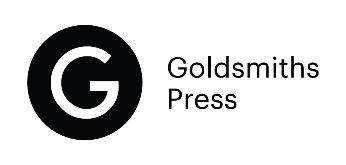 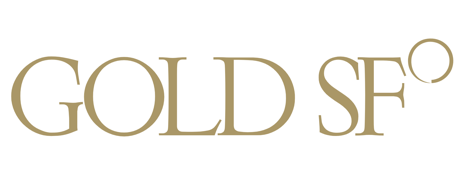 Proposal Guidelines for Gold SF					An imprint of Goldsmiths PressABOUT GOLD SFGold SF is dedicated to discovering and publishing new intersectional feminist science fiction, promoting voices that answer to the unprecedented times in which we find ourselves, and orientated towards to social, economic, and environmental justice. Gold SF, an imprint of Goldsmiths Press, is supported by an Editorial Board comprised of established academics, authors, and experts, chaired by Una McCormack. The other members of our Editorial Board are: Paul March-Russell (co-founder); Abi Curtis; Joan Haran; Elizabeth English; Aishwarya Subramanian; and Sheree Renée Thomas. Former members include: Anne Charnock; Maureen Kincaid Speller, and Robin Reid. We believe that science fiction, and speculative fictions, offer a mode of critical and utopian thinking that is ideally placed to address contemporary issues. We are therefore looking to commission work which answers to the times, dealing with subjects such as: Anti-rationalism and the rise of the alt-rightThe climate crisis and feminism in the Age of the AnthropoceneGlobal movements of populations and refugeesNew visions of race, class, and queernessExpanding frontiers in gender and sexualityDecoloniality and indigenous knowledge traditions Pathways to resistance and rebellion  SPECIFICS OF SUBMISSIONSWe are particularly keen to hear from new voices that have not been traditionally represented by science fiction, literary fiction, and liberal feminism. In addition, we are looking for the following:Experimental and innovative novels playing with narrative, linearity, and the politics of form as much as the politics of contentWord count: 55-75,000Initial sample followed by request for complete manuscript YOUR PROPOSALPlease create your proposal by addressing the following points and questions. Then send, along with any supporting documents, to goldsmithspress@gold.ac.uk.CHECKLIST FOR SUBMISSIONPlease submit:This completed formA sample of the text (between 10-15,000 words)Email this to: goldsmithspress@gold.ac.uk. 1. Name2. Telephone number3. Email 4. Proposed title 5. Word count estimate 6. Project outline
Please provide a brief outline of the work’s scope, content, and rationale, emphasizing the ways it addresses justice issues. What makes your project particularly suited to the Gold SF imprint? Include 2–5 key selling points specific to your project.6. Project outline
Please provide a brief outline of the work’s scope, content, and rationale, emphasizing the ways it addresses justice issues. What makes your project particularly suited to the Gold SF imprint? Include 2–5 key selling points specific to your project.7. ContentPlease give a synopsis (up to 500 words) of your project. 7. ContentPlease give a synopsis (up to 500 words) of your project. 8. Market Outline where your book sits within the field of sf. Suggest 2-3 titles or authors who it might sit alongside on the shelf. 8. Market Outline where your book sits within the field of sf. Suggest 2-3 titles or authors who it might sit alongside on the shelf. 9. Previous publication and copyrightPlease note that all content submitted should be original and previously unpublished. Indicate here whether any of the material has been published previously and whether you will be using third party material that requires copyright clearance, e.g. quoted material. Note that permissions must be obtained by the author/contributor for print and digital versions of the book.9. Previous publication and copyrightPlease note that all content submitted should be original and previously unpublished. Indicate here whether any of the material has been published previously and whether you will be using third party material that requires copyright clearance, e.g. quoted material. Note that permissions must be obtained by the author/contributor for print and digital versions of the book.10. Author biography

Outline previous experience relevant to this publication (books, talks, exhibitions, performances) or attach a biography or short CV.10. Author biography

Outline previous experience relevant to this publication (books, talks, exhibitions, performances) or attach a biography or short CV.